          Ukeplan for 7. klasse – uke 48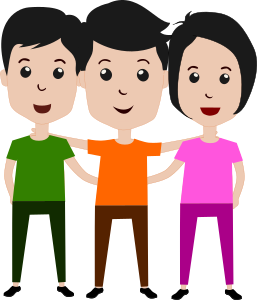         	                           2015   	   Respektmål:  Vi er venner!Tlf: 51 33 61 60 (på skolen) 			Hjemmeside: http://www.minskole.no/malmheim  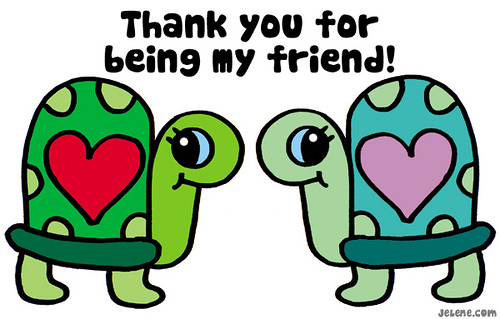 Lekser  Til tirsdagTil onsdagTil onsdagTil torsdagTil torsdagTil fredag Les/Skriv:Lesebok pluss 7, s.34- 38. Du skal forberede deg så godt at du kan delta i en litterær samtale om hele denne teksten. Notér stikkord på gule lapper for å huske bedre!!.Engelsk: Gjør ferdig «foredraget» om My Hero. Du skal framføre den for de andre i klassen. Se Textbook s.76, der ser du modelltekst og tips til hvordan du kan skrive. Skriv i Rød engelskbok eller fortsett på nettet!Les/skriv: Lesebok pluss 7 s.39 - 43.Du skal forberede deg så godt at du kan delta i en litterær samtale om hele denne teksten. Notér stikkord på gule lapper for å huske bedre!!.Samfunn:Les Midgard s.72 og 73Skriv : oppgave 11 og 12, s.84.Husk gymtøy og gymsko Skriv og lær glosene(substantiv med uregelrett bøyning i flertall)Les/skriv: Lesebok pluss 7 s.39 - 43.Du skal forberede deg så godt at du kan delta i en litterær samtale om hele denne teksten. Notér stikkord på gule lapper for å huske bedre!!.Samfunn:Les Midgard s.72 og 73Skriv : oppgave 11 og 12, s.84.Husk gymtøy og gymsko Skriv og lær glosene(substantiv med uregelrett bøyning i flertall)Les/skriv: Lesebok pluss7 s. 50-53Notér på gule lapper.Engelsk: Gjør ferdig tegneserien i Workbook s.73. Mer tips textbook s.77Husk gymtøy og gymsko Les/skriv: Lesebok pluss7 s. 50-53Notér på gule lapper.Engelsk: Gjør ferdig tegneserien i Workbook s.73. Mer tips textbook s.77Husk gymtøy og gymsko Les/skriv:Lesebok pluss 7 s.54-57, og notér på gule lapper.Samfunn:Les Midgard s. 76 og 77.Skriv: Oppgave 38, 39 og 40.s.85.Ukelekser:Til torsdag - Matte:  I opppgaveboka: Gul: 2.1, 2.3 Rød: 2.4, 2.6 Grønn: 2.12, 2.14, 2.15I tillegg: minimum 30 minutter i løpet av uka på https://multi.smartoving.no/ logg inn med Feide. Bruker navn og passord som på skolepc og denne koden som elevkode: 9445063460                           Dette er mengdetrening i multiplikasjon/divisjon. Ukelekser:Til torsdag - Matte:  I opppgaveboka: Gul: 2.1, 2.3 Rød: 2.4, 2.6 Grønn: 2.12, 2.14, 2.15I tillegg: minimum 30 minutter i løpet av uka på https://multi.smartoving.no/ logg inn med Feide. Bruker navn og passord som på skolepc og denne koden som elevkode: 9445063460                           Dette er mengdetrening i multiplikasjon/divisjon. Ukelekser:Til torsdag - Matte:  I opppgaveboka: Gul: 2.1, 2.3 Rød: 2.4, 2.6 Grønn: 2.12, 2.14, 2.15I tillegg: minimum 30 minutter i løpet av uka på https://multi.smartoving.no/ logg inn med Feide. Bruker navn og passord som på skolepc og denne koden som elevkode: 9445063460                           Dette er mengdetrening i multiplikasjon/divisjon. Ukelekser:Til torsdag - Matte:  I opppgaveboka: Gul: 2.1, 2.3 Rød: 2.4, 2.6 Grønn: 2.12, 2.14, 2.15I tillegg: minimum 30 minutter i løpet av uka på https://multi.smartoving.no/ logg inn med Feide. Bruker navn og passord som på skolepc og denne koden som elevkode: 9445063460                           Dette er mengdetrening i multiplikasjon/divisjon. Ukelekser:Til torsdag - Matte:  I opppgaveboka: Gul: 2.1, 2.3 Rød: 2.4, 2.6 Grønn: 2.12, 2.14, 2.15I tillegg: minimum 30 minutter i løpet av uka på https://multi.smartoving.no/ logg inn med Feide. Bruker navn og passord som på skolepc og denne koden som elevkode: 9445063460                           Dette er mengdetrening i multiplikasjon/divisjon. Ukelekser:Til torsdag - Matte:  I opppgaveboka: Gul: 2.1, 2.3 Rød: 2.4, 2.6 Grønn: 2.12, 2.14, 2.15I tillegg: minimum 30 minutter i løpet av uka på https://multi.smartoving.no/ logg inn med Feide. Bruker navn og passord som på skolepc og denne koden som elevkode: 9445063460                           Dette er mengdetrening i multiplikasjon/divisjon. Øv på…Øv på…Gloser: Skriv alle eksemplene på uregelrett substantivbøying s.46, Textbook.  Skriv i glosebok!Dette er ord dere bare må pugge!Gloser: Skriv alle eksemplene på uregelrett substantivbøying s.46, Textbook.  Skriv i glosebok!Dette er ord dere bare må pugge!Gloser: Skriv alle eksemplene på uregelrett substantivbøying s.46, Textbook.  Skriv i glosebok!Dette er ord dere bare må pugge!Gloser: Skriv alle eksemplene på uregelrett substantivbøying s.46, Textbook.  Skriv i glosebok!Dette er ord dere bare må pugge!Gloser: Skriv alle eksemplene på uregelrett substantivbøying s.46, Textbook.  Skriv i glosebok!Dette er ord dere bare må pugge!Gloser: Skriv alle eksemplene på uregelrett substantivbøying s.46, Textbook.  Skriv i glosebok!Dette er ord dere bare må pugge!Mål i engelsk Jeg kan skrive en tekst om My Hero, og framføre det for klassen.Mål i norsk: Jeg kan delta i en litterær samtale, og bidra med mine tanker og meninger.Mål i matte: Jeg kan dividere tall med flere siffer og kan føre dette med standard algoritme.Mål i engelsk Jeg kan skrive en tekst om My Hero, og framføre det for klassen.Mål i norsk: Jeg kan delta i en litterær samtale, og bidra med mine tanker og meninger.Mål i matte: Jeg kan dividere tall med flere siffer og kan føre dette med standard algoritme.Mål i engelsk Jeg kan skrive en tekst om My Hero, og framføre det for klassen.Mål i norsk: Jeg kan delta i en litterær samtale, og bidra med mine tanker og meninger.Mål i matte: Jeg kan dividere tall med flere siffer og kan føre dette med standard algoritme.Mål i engelsk Jeg kan skrive en tekst om My Hero, og framføre det for klassen.Mål i norsk: Jeg kan delta i en litterær samtale, og bidra med mine tanker og meninger.Mål i matte: Jeg kan dividere tall med flere siffer og kan føre dette med standard algoritme.Mål i engelsk Jeg kan skrive en tekst om My Hero, og framføre det for klassen.Mål i norsk: Jeg kan delta i en litterær samtale, og bidra med mine tanker og meninger.Mål i matte: Jeg kan dividere tall med flere siffer og kan føre dette med standard algoritme.Mål i engelsk Jeg kan skrive en tekst om My Hero, og framføre det for klassen.Mål i norsk: Jeg kan delta i en litterær samtale, og bidra med mine tanker og meninger.Mål i matte: Jeg kan dividere tall med flere siffer og kan føre dette med standard algoritme.Informasjon uke 48Engelsk: Kapittelprøve 01.12. Må repetere grammatikken i tekstbokbok s. 46 og 47. Gå på kapittel 2 på nettsidene og jobb med oppgaver.Norsk: Lesebok pluss 7, s. 34 - 69, mengdelesing, litterær samtale. Samfunn: Fra pest og krise til bedre tider, Norge ca 1350- 1750.Naturfag: Vi jobber med nytt tema i naturfag -  Helt elektrisk!!  Matematikk: I del 1 jobber vi med effektive måter å føre multiplikasjon og divisjon på. Elevene trener nå på de «vanlige» måtene å gjøre dette på – de vi voksne lærte på skolen. Denne uka er deler av leksa minimum 30 minutter på Multi-smartøving – elevene trenger mengdetrening i multiplikasjon og divisjon. Kroppsøving: Viktig at alle har innegymsko til timene. Husk hårstrikk, slik at du unngår hår foran ansiktet under aktiviteten Vaksine for jenter mandag 30.11, i stedet for tidligere oppsatte dato.Informasjon uke 48Engelsk: Kapittelprøve 01.12. Må repetere grammatikken i tekstbokbok s. 46 og 47. Gå på kapittel 2 på nettsidene og jobb med oppgaver.Norsk: Lesebok pluss 7, s. 34 - 69, mengdelesing, litterær samtale. Samfunn: Fra pest og krise til bedre tider, Norge ca 1350- 1750.Naturfag: Vi jobber med nytt tema i naturfag -  Helt elektrisk!!  Matematikk: I del 1 jobber vi med effektive måter å føre multiplikasjon og divisjon på. Elevene trener nå på de «vanlige» måtene å gjøre dette på – de vi voksne lærte på skolen. Denne uka er deler av leksa minimum 30 minutter på Multi-smartøving – elevene trenger mengdetrening i multiplikasjon og divisjon. Kroppsøving: Viktig at alle har innegymsko til timene. Husk hårstrikk, slik at du unngår hår foran ansiktet under aktiviteten Vaksine for jenter mandag 30.11, i stedet for tidligere oppsatte dato.Informasjon uke 48Engelsk: Kapittelprøve 01.12. Må repetere grammatikken i tekstbokbok s. 46 og 47. Gå på kapittel 2 på nettsidene og jobb med oppgaver.Norsk: Lesebok pluss 7, s. 34 - 69, mengdelesing, litterær samtale. Samfunn: Fra pest og krise til bedre tider, Norge ca 1350- 1750.Naturfag: Vi jobber med nytt tema i naturfag -  Helt elektrisk!!  Matematikk: I del 1 jobber vi med effektive måter å føre multiplikasjon og divisjon på. Elevene trener nå på de «vanlige» måtene å gjøre dette på – de vi voksne lærte på skolen. Denne uka er deler av leksa minimum 30 minutter på Multi-smartøving – elevene trenger mengdetrening i multiplikasjon og divisjon. Kroppsøving: Viktig at alle har innegymsko til timene. Husk hårstrikk, slik at du unngår hår foran ansiktet under aktiviteten Vaksine for jenter mandag 30.11, i stedet for tidligere oppsatte dato.Informasjon uke 48Engelsk: Kapittelprøve 01.12. Må repetere grammatikken i tekstbokbok s. 46 og 47. Gå på kapittel 2 på nettsidene og jobb med oppgaver.Norsk: Lesebok pluss 7, s. 34 - 69, mengdelesing, litterær samtale. Samfunn: Fra pest og krise til bedre tider, Norge ca 1350- 1750.Naturfag: Vi jobber med nytt tema i naturfag -  Helt elektrisk!!  Matematikk: I del 1 jobber vi med effektive måter å føre multiplikasjon og divisjon på. Elevene trener nå på de «vanlige» måtene å gjøre dette på – de vi voksne lærte på skolen. Denne uka er deler av leksa minimum 30 minutter på Multi-smartøving – elevene trenger mengdetrening i multiplikasjon og divisjon. Kroppsøving: Viktig at alle har innegymsko til timene. Husk hårstrikk, slik at du unngår hår foran ansiktet under aktiviteten Vaksine for jenter mandag 30.11, i stedet for tidligere oppsatte dato.Informasjon uke 48Engelsk: Kapittelprøve 01.12. Må repetere grammatikken i tekstbokbok s. 46 og 47. Gå på kapittel 2 på nettsidene og jobb med oppgaver.Norsk: Lesebok pluss 7, s. 34 - 69, mengdelesing, litterær samtale. Samfunn: Fra pest og krise til bedre tider, Norge ca 1350- 1750.Naturfag: Vi jobber med nytt tema i naturfag -  Helt elektrisk!!  Matematikk: I del 1 jobber vi med effektive måter å føre multiplikasjon og divisjon på. Elevene trener nå på de «vanlige» måtene å gjøre dette på – de vi voksne lærte på skolen. Denne uka er deler av leksa minimum 30 minutter på Multi-smartøving – elevene trenger mengdetrening i multiplikasjon og divisjon. Kroppsøving: Viktig at alle har innegymsko til timene. Husk hårstrikk, slik at du unngår hår foran ansiktet under aktiviteten Vaksine for jenter mandag 30.11, i stedet for tidligere oppsatte dato.Informasjon uke 48Engelsk: Kapittelprøve 01.12. Må repetere grammatikken i tekstbokbok s. 46 og 47. Gå på kapittel 2 på nettsidene og jobb med oppgaver.Norsk: Lesebok pluss 7, s. 34 - 69, mengdelesing, litterær samtale. Samfunn: Fra pest og krise til bedre tider, Norge ca 1350- 1750.Naturfag: Vi jobber med nytt tema i naturfag -  Helt elektrisk!!  Matematikk: I del 1 jobber vi med effektive måter å føre multiplikasjon og divisjon på. Elevene trener nå på de «vanlige» måtene å gjøre dette på – de vi voksne lærte på skolen. Denne uka er deler av leksa minimum 30 minutter på Multi-smartøving – elevene trenger mengdetrening i multiplikasjon og divisjon. Kroppsøving: Viktig at alle har innegymsko til timene. Husk hårstrikk, slik at du unngår hår foran ansiktet under aktiviteten Vaksine for jenter mandag 30.11, i stedet for tidligere oppsatte dato.